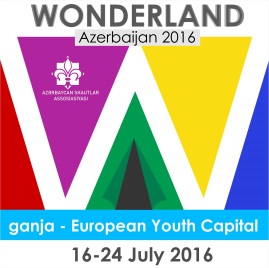 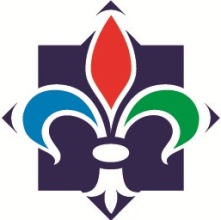 Azərbaycan Skautlar AssosiasiyasıAssociation of Scouts of AzerbaijanPlease send the filled form to    wonderland2016@scout.az    until 6 June 2016APPLICATION FORMInternational CampAPPLICATION FORMInternational CampAPPLICATION FORMInternational CampAPPLICATION FORMInternational CampAPPLICATION FORMInternational CampAPPLICATION FORMInternational CampAPPLICATION FORMInternational CampAPPLICATION FORMInternational CampAPPLICATION FORMInternational CampAPPLICATION FORMInternational CampAPPLICATION FORMInternational CampPERSONAL INFOPERSONAL INFOPERSONAL INFOPERSONAL INFOPERSONAL INFOPERSONAL INFOPERSONAL INFOPERSONAL INFOPERSONAL INFOPERSONAL INFOPERSONAL INFOName Surname (As in Passport):Name Surname (As in Passport):Name Surname (As in Passport):Name Surname (As in Passport):Name Surname (As in Passport):Name Surname (As in Passport):Name Surname (As in Passport):Name Surname (As in Passport):Name Surname (As in Passport):Name Surname (As in Passport):Name Surname (As in Passport):Date of birth:Date of birth:Date of birth:Passport n.:Passport n.:Passport n.:Passport n.:Passport n.:Sex:Sex:Sex:Address:Address:Address:Address:Address:Address:Address:Address:Address:Address:Address:Telephone:Telephone:Telephone:Mobile:Mobile:Mobile:Mobile:Mobile:E-mail:E-mail:E-mail:Facebook:Facebook:Facebook:Skype:Skype:Skype:Skype:Skype:SkillsSkillsSkillsSkillsSkillsSkillsSkillsSkillsSkillsSkillsSkillsSpeaking languages:  Azerbaijani  English  Turkish  French  Russian  Other___________________Speaking languages:  Azerbaijani  English  Turkish  French  Russian  Other___________________Speaking languages:  Azerbaijani  English  Turkish  French  Russian  Other___________________Speaking languages:  Azerbaijani  English  Turkish  French  Russian  Other___________________Speaking languages:  Azerbaijani  English  Turkish  French  Russian  Other___________________Speaking languages:  Azerbaijani  English  Turkish  French  Russian  Other___________________Speaking languages:  Azerbaijani  English  Turkish  French  Russian  Other___________________Speaking languages:  Azerbaijani  English  Turkish  French  Russian  Other___________________Speaking languages:  Azerbaijani  English  Turkish  French  Russian  Other___________________Speaking languages:  Azerbaijani  English  Turkish  French  Russian  Other___________________Speaking languages:  Azerbaijani  English  Turkish  French  Russian  Other___________________Other skills:Other skills:Other skills:Other skills:Other skills:Other skills:Other skills:Other skills:Other skills:Other skills:Other skills:membership in national scout organizationmembership in national scout organizationmembership in national scout organizationmembership in national scout organizationmembership in national scout organizationmembership in national scout organizationmembership in national scout organizationmembership in national scout organizationmembership in national scout organizationmembership in national scout organizationmembership in national scout organizationRole and experience in scouting?:Role and experience in scouting?:Role and experience in scouting?:Role and experience in scouting?:Role and experience in scouting?:Role and experience in scouting?:Date of membership in NSO:Date of membership in NSO:Date of membership in NSO:Date of membership in NSO:Date of membership in NSO:Participation in international events (if any):Participation in international events (if any):Participation in international events (if any):Participation in international events (if any):Participation in international events (if any):Participation in international events (if any):Participation in international events (if any):Participation in international events (if any):Participation in international events (if any):Participation in international events (if any):Participation in international events (if any):Your expectation from the camp:  Your expectation from the camp:  Your expectation from the camp:  Your expectation from the camp:  Your expectation from the camp:  Your expectation from the camp:  Your expectation from the camp:  Your expectation from the camp:  Your expectation from the camp:  Your expectation from the camp:  Your expectation from the camp:  Participant  Participant  Participant  Participant  STAFF (arrives a week before the camp)   STAFF (arrives a week before the camp)   STAFF (arrives a week before the camp)   STAFF (arrives a week before the camp)   STAFF (arrives a week before the camp)   STAFF (arrives a week before the camp)   STAFF (arrives a week before the camp)   Please select preferred role as a STAFF member (Dining – cleaning; camp building; daily programme realization; Medical; Sports Instructor (mountaineering, alpinism, pioneering, archery, shooting etc); Security; Supply; Camp games organizing, other. Mark the fields below as prefer consequently.Please select preferred role as a STAFF member (Dining – cleaning; camp building; daily programme realization; Medical; Sports Instructor (mountaineering, alpinism, pioneering, archery, shooting etc); Security; Supply; Camp games organizing, other. Mark the fields below as prefer consequently.Please select preferred role as a STAFF member (Dining – cleaning; camp building; daily programme realization; Medical; Sports Instructor (mountaineering, alpinism, pioneering, archery, shooting etc); Security; Supply; Camp games organizing, other. Mark the fields below as prefer consequently.Please select preferred role as a STAFF member (Dining – cleaning; camp building; daily programme realization; Medical; Sports Instructor (mountaineering, alpinism, pioneering, archery, shooting etc); Security; Supply; Camp games organizing, other. Mark the fields below as prefer consequently.Please select preferred role as a STAFF member (Dining – cleaning; camp building; daily programme realization; Medical; Sports Instructor (mountaineering, alpinism, pioneering, archery, shooting etc); Security; Supply; Camp games organizing, other. Mark the fields below as prefer consequently.Please select preferred role as a STAFF member (Dining – cleaning; camp building; daily programme realization; Medical; Sports Instructor (mountaineering, alpinism, pioneering, archery, shooting etc); Security; Supply; Camp games organizing, other. Mark the fields below as prefer consequently.Please select preferred role as a STAFF member (Dining – cleaning; camp building; daily programme realization; Medical; Sports Instructor (mountaineering, alpinism, pioneering, archery, shooting etc); Security; Supply; Camp games organizing, other. Mark the fields below as prefer consequently.Please select preferred role as a STAFF member (Dining – cleaning; camp building; daily programme realization; Medical; Sports Instructor (mountaineering, alpinism, pioneering, archery, shooting etc); Security; Supply; Camp games organizing, other. Mark the fields below as prefer consequently.Please select preferred role as a STAFF member (Dining – cleaning; camp building; daily programme realization; Medical; Sports Instructor (mountaineering, alpinism, pioneering, archery, shooting etc); Security; Supply; Camp games organizing, other. Mark the fields below as prefer consequently.Please select preferred role as a STAFF member (Dining – cleaning; camp building; daily programme realization; Medical; Sports Instructor (mountaineering, alpinism, pioneering, archery, shooting etc); Security; Supply; Camp games organizing, other. Mark the fields below as prefer consequently.Please select preferred role as a STAFF member (Dining – cleaning; camp building; daily programme realization; Medical; Sports Instructor (mountaineering, alpinism, pioneering, archery, shooting etc); Security; Supply; Camp games organizing, other. Mark the fields below as prefer consequently.1.2.3.3.4.4.4.5x.5x.5x.6.Medical requirementsMedical requirementsMedical requirementsMedical requirementsMedical requirementsMedical requirementsMedical requirementsMedical requirementsMedical requirementsMedical requirementsMedical requirementsMedical conditions:Medical conditions:Medical conditions:Medical conditions:Medical conditions:Medical conditions:Medical conditions:Medical conditions:Medical conditions:Medical conditions:Medical conditions:Please specify if you have any dietary requirements:Please specify if you have any dietary requirements:Please specify if you have any dietary requirements:Please specify if you have any dietary requirements:Please specify if you have any dietary requirements:Please specify if you have any dietary requirements:Please specify if you have any dietary requirements:Please specify if you have any dietary requirements:Please specify if you have any dietary requirements:Please specify if you have any dietary requirements:Please specify if you have any dietary requirements:Name and Surname of the person to be contacted in the case of emeregency:Name and Surname of the person to be contacted in the case of emeregency:Name and Surname of the person to be contacted in the case of emeregency:Name and Surname of the person to be contacted in the case of emeregency:Name and Surname of the person to be contacted in the case of emeregency:Name and Surname of the person to be contacted in the case of emeregency:Name and Surname of the person to be contacted in the case of emeregency:Name and Surname of the person to be contacted in the case of emeregency:Name and Surname of the person to be contacted in the case of emeregency:Name and Surname of the person to be contacted in the case of emeregency:Name and Surname of the person to be contacted in the case of emeregency:Phone number of the person to be contacted in the case of emeregency:Phone number of the person to be contacted in the case of emeregency:Phone number of the person to be contacted in the case of emeregency:Phone number of the person to be contacted in the case of emeregency:Phone number of the person to be contacted in the case of emeregency:Phone number of the person to be contacted in the case of emeregency:Phone number of the person to be contacted in the case of emeregency:Phone number of the person to be contacted in the case of emeregency:Phone number of the person to be contacted in the case of emeregency:Phone number of the person to be contacted in the case of emeregency:Phone number of the person to be contacted in the case of emeregency:Home hospitalityHome hospitalityHome hospitalityHome hospitalityHome hospitalityHome hospitalityHome hospitalityHome hospitalityHome hospitalityHome hospitalityHome hospitalityDo you require Home Hospitality:Do you require Home Hospitality:Do you require Home Hospitality:Do you require Home Hospitality:YesYesYesYesYesNoNoIf yes, please write the datesIf yes, please write the datesIf yes, please write the datesIf yes, please write the datesArrival:Arrival:Arrival:Arrival:Arrival:Departure:Departure:SignaturesSignaturesSignaturesSignaturesSignaturesSignaturesSignaturesSignaturesSignaturesSignaturesSignaturesSignature of applicant:Signature of applicant:Signature of applicant:Signature of applicant:Date:Date:Signature of the International Commissioner of NSO:Signature of the International Commissioner of NSO:Signature of the International Commissioner of NSO:Signature of the International Commissioner of NSO:Date:Date:vISAvISAvISAvISAvISAvISAvISAvISAvISAvISAvISAPlease enter the information below in the case you need an entry visa to the Republic of Azerbaijan. Please enter the information below in the case you need an entry visa to the Republic of Azerbaijan. Please enter the information below in the case you need an entry visa to the Republic of Azerbaijan. Please enter the information below in the case you need an entry visa to the Republic of Azerbaijan. Please enter the information below in the case you need an entry visa to the Republic of Azerbaijan. Please enter the information below in the case you need an entry visa to the Republic of Azerbaijan. Please enter the information below in the case you need an entry visa to the Republic of Azerbaijan. Please enter the information below in the case you need an entry visa to the Republic of Azerbaijan. Please enter the information below in the case you need an entry visa to the Republic of Azerbaijan. Please enter the information below in the case you need an entry visa to the Republic of Azerbaijan. Please enter the information below in the case you need an entry visa to the Republic of Azerbaijan. Pasport №:Pasport №:Pasport №:Pasport №:Pasport №:Visas will be provided at the airportVisas will be provided at the airportVisas will be provided at the airportVisas will be provided at the airportVisas will be provided at the airportVisas will be provided at the airportDate of issue of the passport:Date of issue of the passport:Date of issue of the passport:Date of issue of the passport:Date of issue of the passport:Visas will be provided at the airportVisas will be provided at the airportVisas will be provided at the airportVisas will be provided at the airportVisas will be provided at the airportVisas will be provided at the airportDate of expiry of the passport:Date of expiry of the passport:Date of expiry of the passport:Date of expiry of the passport:Date of expiry of the passport:Date of arrival to Azerbaijan:Date of arrival to Azerbaijan:Date of arrival to Azerbaijan:Date of arrival to Azerbaijan:Date of arrival to Azerbaijan:Date of arrival to Azerbaijan:Passport issuing authority:Passport issuing authority:Passport issuing authority:Passport issuing authority:Passport issuing authority:Date of departure from Azerbaijan:Date of departure from Azerbaijan:Date of departure from Azerbaijan:Date of departure from Azerbaijan:Date of departure from Azerbaijan:Date of departure from Azerbaijan: